INSCRIPTION AU COMITE SCIENTIFIQUEidentiteidentiteidentiteidentitePRENOM NOMAFFILIATIONINSTITUTIONAFFILIATIONVILLEPOSITIONMAILMOBILERÔleS POSSIBLES : EN QUALITE DE MEMBRE DU COMITE SCIENTIFIQUE, je SERAIS DISPONIBLE POUR :RÔleS POSSIBLES : EN QUALITE DE MEMBRE DU COMITE SCIENTIFIQUE, je SERAIS DISPONIBLE POUR :RÔleS POSSIBLES : EN QUALITE DE MEMBRE DU COMITE SCIENTIFIQUE, je SERAIS DISPONIBLE POUR :RÔleS POSSIBLES : EN QUALITE DE MEMBRE DU COMITE SCIENTIFIQUE, je SERAIS DISPONIBLE POUR :RÔleS POSSIBLES : EN QUALITE DE MEMBRE DU COMITE SCIENTIFIQUE, je SERAIS DISPONIBLE POUR :RÔleS POSSIBLES : EN QUALITE DE MEMBRE DU COMITE SCIENTIFIQUE, je SERAIS DISPONIBLE POUR :RÔleS POSSIBLES : EN QUALITE DE MEMBRE DU COMITE SCIENTIFIQUE, je SERAIS DISPONIBLE POUR :RÔleS POSSIBLES : EN QUALITE DE MEMBRE DU COMITE SCIENTIFIQUE, je SERAIS DISPONIBLE POUR :evaluer des papiers evaluer des idees de projets presider une session rapporter une  sessionmodererune sessionassurerun atelier de rechercheassurer un atelier de formationDONNERune conferencePLENIEREPRESIDER UN TRACKPRESIDER LE COMITE SCIENTIFIQUEparticiper AUX REC.  FINALES PARTICIPER A L’EDITION DES ACTES THEMES PROPOSES : JE PENSE QUE LES THEMES SUIVANTS MERITENT D’ÊTRE abordesTHEMES PROPOSES : JE PENSE QUE LES THEMES SUIVANTS MERITENT D’ÊTRE abordesTHEMES PROPOSES : JE PENSE QUE LES THEMES SUIVANTS MERITENT D’ÊTRE abordesTHEMES PROPOSES : JE PENSE QUE LES THEMES SUIVANTS MERITENT D’ÊTRE abordesthemes proposes dans le cadre general dU develemment et dES OBJECTIFS DE developpement durable (odd) ?themes proposes dans le cadre general dU develemment et dES OBJECTIFS DE developpement durable (odd) ?themes proposes dans le cadre general dU develemment et dES OBJECTIFS DE developpement durable (odd) ?themes proposes dans le cadre general dU develemment et dES OBJECTIFS DE developpement durable (odd) ?sous-themes proposes dans le cadre de l’OBJECTIF 9 RELATIF A L’INDUSTRIE, L’INNOVATION et L’INFRASTRUCTURE ?sous-themes proposes dans le cadre de l’OBJECTIF 9 RELATIF A L’INDUSTRIE, L’INNOVATION et L’INFRASTRUCTURE ?sous-themes proposes dans le cadre de l’OBJECTIF 9 RELATIF A L’INDUSTRIE, L’INNOVATION et L’INFRASTRUCTURE ?sous-themes proposes dans le cadre de l’OBJECTIF 9 RELATIF A L’INDUSTRIE, L’INNOVATION et L’INFRASTRUCTURE ?themes de tutoriels (COURS) proposes dans le cadre de LA SESSION DE FORMATION DE L’ACADEMIE themes de tutoriels (COURS) proposes dans le cadre de LA SESSION DE FORMATION DE L’ACADEMIE themes de tutoriels (COURS) proposes dans le cadre de LA SESSION DE FORMATION DE L’ACADEMIE themes de tutoriels (COURS) proposes dans le cadre de LA SESSION DE FORMATION DE L’ACADEMIE INTERVENANTS : JE PENSE QUE LES PERSONNALITES SUIVANTES MERITENT D’ËTRE invitees INTERVENANTS : JE PENSE QUE LES PERSONNALITES SUIVANTES MERITENT D’ËTRE invitees INTERVENANTS : JE PENSE QUE LES PERSONNALITES SUIVANTES MERITENT D’ËTRE invitees INTERVENANTS : JE PENSE QUE LES PERSONNALITES SUIVANTES MERITENT D’ËTRE invitees INTENTIONS : JE VEILLERAIS CERTAINEMENT A INTENTIONS : JE VEILLERAIS CERTAINEMENT A INTENTIONS : JE VEILLERAIS CERTAINEMENT A INTENTIONS : JE VEILLERAIS CERTAINEMENT A m’INSCRIREPROPOSER UNE COMMUNICATIONENCOURGAER MES COLLEGUES ET ETUDIANTSa SOUMETTRE DES PROPOSITIONS DE COMMUNICATIONSDIFFUSER Le materiel publicitaire DE la manifestation VIA LE MAILING, LE SITE DE l’INSTITUTION UNIVERSITAIRE (SI POSSIBLE), LES RESEAUX SOCIAUXCOMPLEMENT  COMPLEMENT  COMPLEMENT  COMPLEMENT  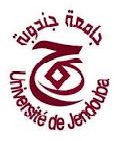 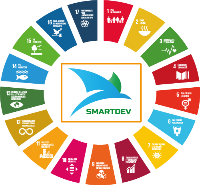 